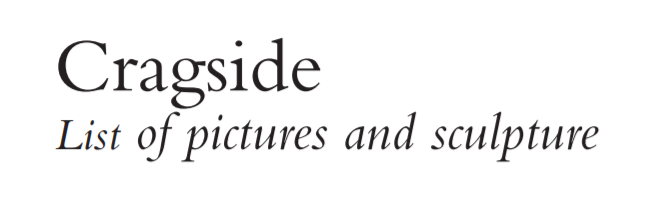 Printed 2008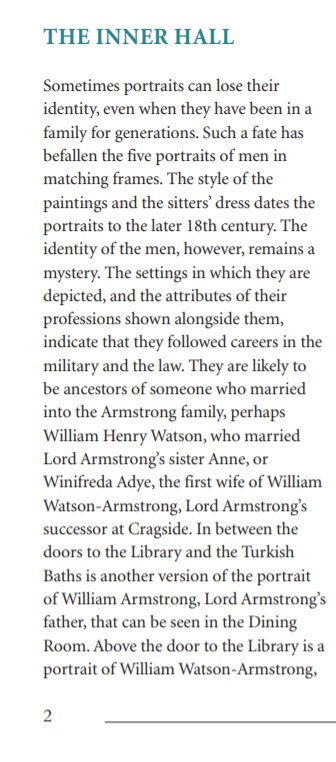 